①検査品に係る情報（必要箇所をご記入ください。）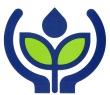 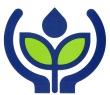 ※検査品の名称[和] （検査報告書に記入する名称等をご記入ください。）※検査品の名称品　名：※検査品の名称品　番：※検査品の名称Lot.No　：※検査品の名称[英] ※検査品の名称品　名：※検査品の名称品　番：※検査品の名称Lot.No　：※検査品の大きさサイズ：　　　×　　　×　　　　　　　　　　　　　　　（縦×横×高さ）※検査品の大きさ重　量：　　　ｋｇ　　　　　　　　　　　 （おおまかな重量でかまいません）検査品の種類（いずれかをチェックしてください）□工業製品　□工業原材料　□製品の部品　□日用品　□衣類　□その他（　　　　　　　　　　　　　　　　　　　　　　　）検査品に関する確認事項（いずれかをチェックしてください）簡易的な検査を終えている　　　　　□はい　　□いいえすでに流通している製品等である　　□はい　　□いいえ※検査品の名称及び大きさが、同様（同じ製品等）である場合、2枚目以降は記入を省略いただいて結構です。ただし、Lot No.等が異なる場合は、変更箇所をご記入ください。②検査内容に係る情報（必要箇所をご記入ください。）※検査品の名称及び大きさが、同様（同じ製品等）である場合、2枚目以降は記入を省略いただいて結構です。ただし、Lot No.等が異なる場合は、変更箇所をご記入ください。②検査内容に係る情報（必要箇所をご記入ください。）検査希望日　月　　日　（詳細は、お電話等による打合せで決定させていただきます。）検査希望場所（いずれかをチェックしてください）□当所にて検査　　□ご依頼者様による持込み□宅急便等による送付（※当所にて検査の場合、輸送方法もチェックしてください。）□貴社にて検査（出張による測定となります）※検査品の状況によってはご希望に添えない場合がございます。報告書必要部数　　　部（検査報告書は、和文・英文の併記となります。）